РЕШЕНИЕО признании утратившим силу решения Совета народных депутатов муниципального образования «Красногвардейский район» от 13.01.2015 г. № 141 «О передаче осуществления части полномочий органам местного самоуправления сельских поселений, входящих в состав муниципального образования «Красногвардейский район»Рассмотрев обращение администрации муниципального образования «Красногвардейский район» от 16.11.2018 г. № 5683, руководствуясь Уставом муниципального образования «Красногвардейский район», Совет народных депутатов муниципального образования «Красногвардейский район» РЕШИЛ:1. Признать утратившим силу решение Совета народных депутатов муниципального образования «Красногвардейский район» от 13.01.2015 г. № 141 «О передаче осуществления части полномочий органам местного самоуправления сельских поселений, входящих в состав муниципального образования «Красногвардейский район».2. Опубликовать настоящее решение в газете «Дружба» а также разместить на официальном сайте администрации муниципального образования «Красногвардейский район» в информационно-телекоммуникационной сети «Интернет».3. Настоящее решение вступает в силу со дня его опубликования.СОВЕТ НАРОДНЫХ ДЕПУТАТОВМУНИЦИПАЛЬНОГО ОБРАЗОВАНИЯ «КРАСНОГВАРДЕЙСКИЙ РАЙОН»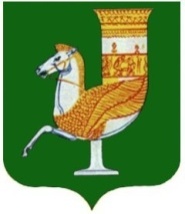 МУНИЦИПАЛЬНЭ ГЪЭПСЫКIЭ ЗИIЭУ «КРАСНОГВАРДЕЙСКЭ РАЙОНЫМ»ИНАРОДНЭ ДЕПУТАТХЭМ Я СОВЕТПринято 17-й сессией Совета народных депутатов муниципального образования «Красногвардейский район» четвертого созыва4 декабря 2018 года  №  140Председатель Совета народных депутатовмуниципального образования «Красногвардейский район»______________ А.В. ВыставкинаГлавамуниципального образования «Красногвардейский район»_____________ А.Т. Османовс. Красногвардейское от 04.12.2018 г. № 63